Publicado en   el 02/05/2015 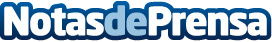 Costa Brava – Barcelona 2022 oficializa su Candidatura a la organización de la Ryder Cup . La Casa Real encabeza el apoyo a la candidatura de todas las instituciones españolas y catalanas que, en el ámbito deportivo, ampara asimismo el Consejo Superior de Deportes y la Real Federación Española de GolfDatos de contacto:Nota de prensa publicada en: https://www.notasdeprensa.es/costa-brava-barcelona-2022-oficializa-su Categorias: Golf http://www.notasdeprensa.es